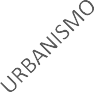 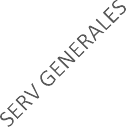 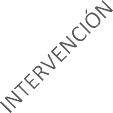 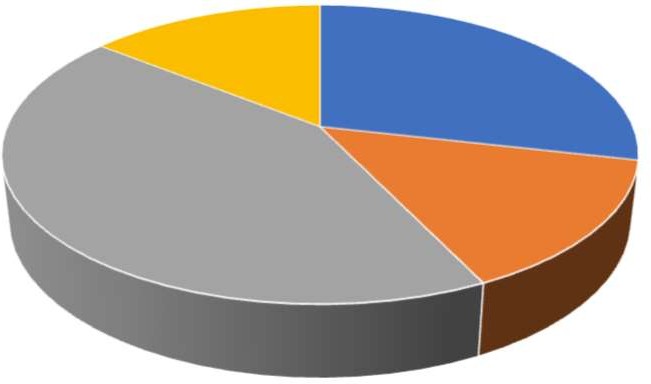 URBANISMOURBANISMODISCIPLINASERV GENERALESINTERVENCIÓNPATRIMONIO202121310202021101201900000VIIVENDAACTIVIDADES000023